2022 School Year2022 School Year2022 School Year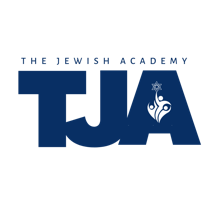    Write a response to the following: (Write in top handwriting)Describe what happened. What was the result/consequences of your actions?How should you respond differently in the future?